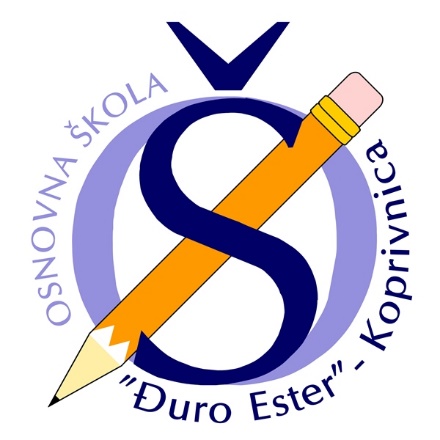 TRAJANJE SATOVA DOPODNEVNA SMJENA 7:45 – 8:25                   58:30 – 9:10                   59:15 – 9:55                    510:00 – 10:40                    510:45 – 11:25                    511:30 – 12:10Odvoz autobusa nakon petog sata u 11:40Odvoz djece nakon šestog sata u 12:25Donja Velika u 12:40POPODNEVNA SMJENA13:15 – 13:55                   514:00 – 14:40                   514:45 – 15:25                    515:30 – 16:10                    516:15 – 16:55                    517:00 – 17:40Odvoz autobusa nakon petog sata u 17:15Odvoz djece nakon šestog sata u 18:00Donja Velika u 18:00